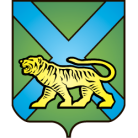 ТЕРРИТОРИАЛЬНАЯ ИЗБИРАТЕЛЬНАЯ КОМИССИЯ
ГОРОДА УССУРИЙСКАРЕШЕНИЕг. Уссурийск17 часов 05 минутОб отказе в регистрации кандидата в депутаты, выдвинутого Региональным отделением Всероссийской политической партии «Гражданская инициатива» в Приморском крае по одномандатному избирательному округу № 14, Дмитриченко Е.В. Проверив соблюдение требований Федерального закона «Об основных гарантиях избирательных прав и права на участие в референдуме граждан Российской Федерации», Избирательного кодекса Приморского края к представлению кандидатом, выдвинутым Региональным отделением Всероссийской политической партии «Гражданская инициатива» по одномандатному избирательному округу № 14, Дмитриченко Евгением Васильевичем документов в территориальную избирательную комиссию  города Уссурийска, на которую решением Избирательной комиссии Приморского края от 4 июня 2021 года № 269/1823 «О возложении полномочий окружных избирательных комиссий по выборам депутатов Законодательного Собрания Приморского края на территориальные избирательные комиссии» возложены полномочия окружной избирательной комиссии одномандатного избирательного округа  № 14  по выборам депутатов Законодательного Собрания Приморского края, а также достоверность сведений о кандидате, территориальная избирательная комиссия  города Уссурийска установила следующее.  22 июля 2021 года кандидатом Дмитриченко Евгением Васильевичем представлены документы в территориальную избирательную комиссию города Уссурийска, на которую возложены полномочия окружной избирательной комиссии одномандатного избирательного округа № 14 по выборам депутатов Законодательного Собрания Приморского края, для уведомления о выдвижении. В соответствии с пунктом 8 статьи 35.1 Федерального закона «Об основных гарантиях избирательных прав и права на участие в референдуме граждан Российской Федерации», частью 7 статьи 44, частью 2 статьи 45 Избирательного кодекса Приморского края на выборах депутатов Законодательного Собрания Приморского края по одномандатному избирательному округу № 14 в поддержку выдвижения политической партией, на которую не распространяется действие пунктов 3-7 статьи 35.1 Федерального закона «Об основных гарантиях избирательных прав и права на участие в референдуме граждан Российской Федерации», кандидата по одномандатному избирательному округу должны быть собраны подписи избирателей в количестве 3 процента от числа избирателей, зарегистрированных на территории соответствующего избирательного округа. В случае, если в соответствии с частью 3 статьи 49 Избирательного кодекса Приморского края сбор подписей не производится, кандидат представляет заявление о его регистрации на основании документов, представленных при его выдвижении.  В соответствии с частью 1 статьи 46 Избирательного кодекса Приморского края кандидат, выдвинутый по одномандатному избирательному округу, представляет в избирательную комиссию документы для регистрации не ранее чем за 50 дней и не позднее чем за 40 дней до дня голосования до 18 часов по местному времени.  Кандидат Дмитриченко Евгений Васильевич не представил в указанный срок в территориальную избирательную комиссию города Уссурийска, на которую возложены полномочия окружной избирательной комиссии одномандатного избирательного округа № 14 по выборам депутатов Законодательного Собрания Приморского края, документы, необходимые для регистрации, а именно - не представлены подписные листы, содержащие подписи избирателей, собранные в поддержку выдвижения кандидата, протокол об итогах сбора подписей избирателей, необходимые для регистрации кандидата в депутаты Законодательного Собрания Приморского края, выдвинутого политической партией, на которую не распространяется действие пунктов 3-7 статьи 35.1 Федерального закона «Об основных гарантиях избирательных прав и права на участие в референдуме граждан Российской Федерации», письменное уведомление о том, что кандидат не имеет счетов (вкладов), не хранит наличные денежные средства и ценности в иностранных банках, расположенных за пределами территории Российской Федерации, не владеет и (или) не пользуется иностранными финансовыми инструментами, а также первый финансовый отчет, банковская справка об остатке средств на его специальном избирательном счете на дату представления первого финансового отчета.В соответствии с подпунктом «в» пункта 24 статьи 38 Федерального закона «Об основных гарантиях избирательных прав и права на участие в референдуме граждан Российской Федерации», с пунктом 5 части 7 статьи 49 Избирательного кодекса Приморского края, отсутствие среди документов, представленных для уведомления о выдвижении и регистрации кандидата, документов, необходимых в соответствии с Федеральным законом «Об основных гарантиях избирательных прав и права на участие в референдуме граждан Российской Федерации», Избирательным кодексом Приморского края, иным законом для уведомления о выдвижении и (или) регистрации кандидата является основанием для отказа в регистрации кандидата.В соответствии с частью 8 статьи 70 Избирательного кодекса Приморского края, если кандидат не представил в установленном законом порядке в соответствующую избирательную комиссию документы, необходимые для регистрации кандидата, все финансовые операции по соответствующему специальному избирательному счету прекращаются кредитной организацией, в которой открыт специальный избирательный счет, по указанию избирательной комиссии, осуществляющей регистрацию кандидата.На основании изложенного, руководствуясь статьями 25, 38, 59 Федерального закона «Об основных гарантиях избирательных прав и права на участие в референдуме граждан Российской Федерации», статьями 26, 49, 70 Избирательного кодекса Приморского края территориальная избирательная комиссия города УссурийскаРЕШИЛА:Отказать в регистрации кандидата, выдвинутого Региональным отделением Всероссийской политической партии «Гражданская инициатива» в Приморском крае по одномандатному избирательному округу № 14, Дмитриченко Евгения Васильевича в связи с отсутствием среди документов, представленных кандидатом, документов, необходимых для регистрации кандидата.Прекратить все финансовые операции по специальному избирательному счету 40810810450009410562, открытому 23 июля 2021 года в Приморском отделении № 8635 публичного акционерного общества «Сбербанк России», универсальный дополнительный офис № 8635/0187, расположенному по адресу: г. Уссурийск, ул. Ленина, дом 56 для финансирования Дмитриченко Е.В. своей избирательной кампании на выборах депутатов Законодательного Собрания Приморского края, назначенных на 19 сентября 2021 года.Направить копию настоящего решения в Приморское отделение           № 8635 публичного акционерного общества «Сбербанк России», универсальный дополнительный офис № 8635/0187, расположенное по адресу: г. Уссурийск, ул. Ленина, дом 56.Направить копию настоящего решения Дмитриченко Евгению Васильевичу. Опубликовать настоящее решение в газете «Редакция Уссурийской газеты «Коммунар» и разместить на официальном сайте администрации Уссурийского городского округа в разделе «Территориальная избирательная комиссия города Уссурийска в информационно-телекоммуникационной сети «Интернет».Заместитель председателя комиссии	                                      В.О. ГавриловСекретарь комиссии				                                     М.В. Болтенко18.08.2021                       № 29/148